Типовая форма Договоракупли-продажи недвижимого имущества(Банк «ТРАСТ» (ПАО)– Продавец)г. __________                                                                   «___» ________ 20__г.именуемое в дальнейшем «Продавец», в лице ____________________________, действующего на основании ______________, с одной стороны, и именуемый в дальнейшем «Покупатель», с другой стороны, совместно именуемые «Стороны», а каждый в отдельности «Сторона»,на основании Протокола (указывается наименование и реквизиты документа, оформленного по итогам процедуры торгов)заключили настоящий договор о нижеследующем (далее – «Договор»)ПРЕДМЕТ ДОГОВОРАПо Договору Продавец обязуется передать в собственность Покупателя, а Покупатель обязуется принять и оплатить недвижимое имущество Иные правообладатели земельного участка:Общество с ограниченной ответственностью "Центр Ресторантс", ИНН: 1831123910, Долевая собственность, № 18:26:010614:59-18/001/2020-14 от 10.06.2020, 92/10000.Общество с ограниченной ответственностью "Ижкомсервис", ИНН: 1834019272, Долевая собственность, № 18:26:010614:59-18/001/2020-15 от 10.06.2020, 137/10000.Кузин Рудольф Фазгамович, Долевая собственность, № 18:26:010614:59-18/001/2020-12 от 10.06.2020, 357/10000.Общество с ограниченной ответственностью "Ирена", ИНН: 1831199267, Долевая собственность, № 18:26:010614:59-18/072/2020-17 от29.10.2020, 8681/10000.Артемьев Сергей Васильевич, Долевая собственность, № 18:26:010614:59-18/072/2020-19 от 07.12.2020, 213/10000.Данные о правообладателе отсутствуют, Ограничение прав и обременение объекта недвижимости: Аренда (в том числе, субаренда), номер гос.регистрации: 18:26:010614:59-18/001/2019-7 от 18.02.2019 в пользу Быкова Лилия Юрьевна. Заключение Договора одобрено всеми необходимыми согласно законодательству РФ и Уставу Продавца органами управления Продавца. Продавцом соблюдены все необходимые внутрикорпоративные процедуры для заключения Договора.Покупатель на дату подписания ДКП ознакомлен с объектом недвижимости, со способом доступа к нему и документацией на объект недвижимости, состояние объекта недвижимости соответствуют требованиям Покупателя, претензий к качеству недвижимого имущества, его состоянию и документационной укомплектованности Покупатель не имеет.ЦЕНА И ПОРЯДОК РАСЧЕТОВ–Стоимость недвижимого имущества составляет ______________________ (__________________) рублей ___ копеек, в том числе НДС в размере ____________(_________________) рублей ___ копеек, в том числе: стоимость недвижимого имущества составляет (__________________) рублей ___ копеек, в том числе НДС в размере ____________(_________________) рублей ___ копеек;стоимость 325/10000 доли в праве на земельный участок общей площадью 7870 +/-31,05 кв. м., кадастровый номер 18:26:010614:59 составляет ______________________ (__________________) рублей ___ копеек (НДС не облагается в соответствии с пп.6 статьи 146 НК РФ)Оплата по Договору осуществляется в следующем порядке:2.3. Обязательства Покупателя по оплате цены недвижимого имущества считаются выполненными с даты поступления денежных средств на счет Продавца, указанный в разделе 11 Договора.2.4. Расчеты, предусмотренные настоящим Договором, производятся в безналичном порядке в рублях РФ.2.5. Стороны договорились, что внесенные по договору платежи не являются коммерческим кредитом по смыслу ст. 823 ГК РФ.ПЕРЕДАЧА ИМУЩЕСТВА3.1.  Недвижимое имущество передается Продавцом и принимается Покупателем по Акту приема-передачи (по форме Приложения №1 к Договору – далее Акт приема-передачи), который подписывается Сторонами в срок не позднее 5 (пяти) рабочих дней с даты поступления на расчетный счет Продавца денежной суммы, составляющей Цену недвижимого имущества, указанную в п.2.1. Договора.3.2. Ответственность за сохранность недвижимого имущества, равно как и риск его случайной порчи или гибели, Покупатель несет с момента подписания Акта приема-передачи. В случае расторжения Договора по каким-либо причинам, Покупатель обязан вернуть недвижимое имущество Продавцу в состоянии, зафиксированном в Акте приема-передачи. 3.3. Обязательство Продавца передать недвижимое имущество считается исполненным в дату подписания Сторонами Акта приема-передачи.ПРАВА И ОБЯЗАННОСТИ СТОРОН4.1. Продавец обязан:4.1.1. Передать Покупателю в собственность недвижимое имущество, указанное в п. 1.1 Договора.4.1.2. Предоставить Покупателю счет - фактуру в сроки, установленные налоговым законодательством Российской Федерации.4.2. Покупатель обязан:4.2.2. Принять недвижимое имущество согласно разделу 3 Договора.4.2.3. Перед подписанием Акта приема-передачи осмотреть недвижимое имущество и проверить его состояние.4.2.4. С даты приема недвижимого имущества по Акту приема-передачи либо с даты  государственной регистрации перехода права собственности на недвижимое имущество, в зависимости от того, какая дата наступит раньше, нести бремя его содержания включая, но не ограничиваясь, плату за содержание недвижимого имущества, связанные с ним коммунальные и/или эксплуатационные ресурсы и/или услуги, плату за содержание общего имущества, в том числе любые взносы на его капитальный ремонт, текущий ремонт, эксплуатацию и содержание такого общего имущества и/или мест общего пользования, иные платежи.4.2.5. Компенсировать Продавцу все понесенные Продавцом расходы по содержанию недвижимого имущества за период с даты подписания Акта приема-передачи, либо с даты государственной регистрации перехода права собственности, в зависимости от того, какая дата наступит раньше, а также после даты подписания Акта приема-передачи или даты государственной регистрации перехода права собственности, если Продавец понес указанные расходы, включая, но не ограничиваясь, плату за содержание недвижимого имущества, связанные с ним коммунальные и/или эксплуатационные ресурсы и/или услуги, плату за содержание общего имущества, в том числе любые взносы на его капитальный ремонт, текущий ремонт, эксплуатацию и содержание такого общего имущества и/или мест общего пользования, иные платежи.Возмещение Продавцу расходов производится Покупателем не позднее 5 (Пяти) рабочих дней со дня получения соответствующих счетов от Продавца с приложением копий документов, подтверждающих произведенные расходы.4.2.6. Не позднее 30 (Тридцати) календарных дней с даты регистрации права собственности Покупателя заключить с управляющей, эксплуатирующей, энергоснабжающими, коммунальными и иными организациями все необходимые договоры в отношении недвижимого имущества.4.2.7. Не производить без согласия Продавца действий, ведущих к изменению недвижимого имущества (ремонт, перепланировка, реконструкция и т.п.) до момента получения Продавцом денежных средств, составляющих Цену недвижимого имущества, указанную в п.2.1. Договора, в полном объеме, а также до момента погашения ипотеки в ЕГРН (в случае, когда ипотека установлена по условиям Договора). Регистрация права собственности и перехода права собственности 5.1. Переход права собственности на недвижимое имущество по Договору подлежит государственной регистрации. Право собственности на недвижимое имущество переходит к Покупателю с момента государственной регистрации перехода права собственности в соответствии с законодательством Российской Федерации.5.2. Расходы, связанные с оформлением и государственной регистрацией права собственности и перехода права собственности на недвижимое имущество, несет Покупатель. Данные расходы не включаются в сумму, указанную в п. 2.1 Договора, и уплачиваются по мере необходимости и своевременно, компенсации не подлежат.5.3. Стороны обязуются выполнить все юридические и фактические действия, необходимые для обращения за регистрацией перехода прав на недвижимое имущество от Продавца к Покупателю, в том числе подать заявления и необходимые документы в орган государственной регистрации прав не позднее 5.4. В случае приостановления регистрации прав/перехода прав, либо отказа в регистрации прав/перехода прав собственности на недвижимое имущество к Покупателю, Стороны обязуются в течение срока, указанного в письменном уведомлении органа государственной регистрации прав о приостановлении, либо об отказе в совершении регистрационных действий устранить причины, препятствующие осуществлению регистрации прав и, при необходимости, подать соответствующие документы в орган государственной регистрации прав. В случае возврата заявления о государственной регистрации прав/перехода прав и документов, прилагаемые к нему, без рассмотрения, Стороны обязуются не позднее 30 (тридцати) рабочих дней устранить причины возврата и подать все необходимые документы в орган государственной регистрации прав. ОТВЕТСТВЕННОСТЬ 6.1. За нарушение Покупателем сроков оплаты, предусмотренных п. 2.2. и п. 4.2.5 Договора, Продавец вправе требовать от Покупателя уплаты неустойки в размере 0,01 % (Ноль целых одна сотая) процента от неуплаченной суммы за каждый день просрочки.6.2. В случае неисполнения/несвоевременного исполнения Покупателем обязанностей по приему недвижимого имущества и/или подаче документов на государственную регистрацию, Продавец вправе требовать от Покупателя уплаты неустойки в размере 0,01 % (Ноль целых одна сотая) процента от суммы, указанной в п. 2.1 Договора, за каждый день неисполнения/несвоевременного исполнения обязательств.  6.3. За уклонение Продавца от подачи документов на государственную регистрацию в срок, установленный Договором, от передачи недвижимого имущества по акту приема-передачи в срок, установленный Договором, Покупатель вправе требовать от Продавца уплаты неустойки в размере 0,01 % (Ноль целых одна сотая процента) от цены Договора за каждый день просрочки исполнения обязательства.6.4. Стороны освобождаются от ответственности за неисполнение или ненадлежащее исполнение своих обязанностей по Договору, если это неисполнение явилось следствием обстоятельств непреодолимой силы, возникших после заключения Договора, и которые Стороны не могли ни предвидеть, ни предотвратить. Сторона, которая ссылается на обстоятельства непреодолимой силы как причину освобождения от ответственности, должна в течение 3 (Трех) рабочих дней с даты возникновения обстоятельств непреодолимой силы письменно уведомить другую Сторону о возникновении таких обстоятельств. Надлежащим доказательством наличия указанных выше обстоятельств и их продолжительности будут служить соответствующие документы, выдаваемые компетентными органами.6.5. Упущенная выгода по Договору возмещению не подлежит.СРОК ДЕЙСТВИЯ ДОГОВОРАНастоящий Договор вступает в силу с даты его подписания Сторонами и действует до полного исполнения Сторонами обязательств по нему.8. РАЗРЕШЕНИЕ СПОРОВ8.1. Все споры Сторон по Договору разрешаются путем переговоров. В случае нарушения одной из Сторон обязательств по Договору, Сторона, считающая, что ее права нарушены, предъявляет нарушителю претензию в письменной форме. Срок удовлетворения такой претензии или мотивированного отказа по ее удовлетворению не должен превышать 10 (Десять) рабочих дней с даты ее получения. В случае неудовлетворения предъявленной претензии и/или отсутствия мотивированного отказа в установленный срок, Стороны вправе обратиться за разрешением спора в суд.9. ИЗМЕНЕНИЕ, ДОПОЛНЕНИЕ И РАСТОРЖЕНИЕ ДОГОВОРА9.1. Любые изменения и дополнения в настоящий Договор действительны при условии, если они совершены в письменной форме и подписаны Сторонами или надлежаще уполномоченными представителями Сторон.9.2.  Продавец вправе в одностороннем внесудебном порядке отказаться (расторгнуть) от исполнения Договора в следующих случаях:9.3. Указанное в п.9.2 Договора право может быть реализовано посредством направления уведомления Продавцом Покупателю. Договор расторгается в дату получения Покупателем указанного уведомления. 9.4. В случае расторжения Договора Стороны вправе требовать возврата того, что ими было исполнено по сделке. Стороны обязуются совместно в течение 10 (Десяти) рабочих дней со дня расторжения Договора обратиться в орган государственной регистрации прав за регистрацией обратного перехода права собственности к Продавцу. Расходы на государственную регистрацию обратного перехода права собственности возлагаются на Покупателя.Возврат Продавцом Покупателю уплаченных денежных средств производится в течении 10 (Десяти) рабочих дней с даты регистрации права собственности Продавца органом государственной регистрации прав и подписания Акта возврата недвижимого имущества Продавцу.При нарушении настоящего пункта Договора применяется ответственность, установленная п. 6.2 Договора.Настоящий пункт Договора остается в силе до полного исполнения Сторонами обязательств по возврату недвижимого имущества и денежных средств соответственно несмотря на расторжение Договора по основаниям, предусмотренным п.9.2 Договора или иным основаниям, требующим возврата недвижимого имущества Продавцу и регистрацию обратного перехода права собственности.10. ПРОЧИЕ УСЛОВИЯ10.1. Стороны безотлагательно (в течение 3 (Трех) рабочих дней) уведомляют друг друга о любых изменениях в их контактных лицах, адресах и реквизитах банковских счетов, а также любых иных условий, которые могут привести к затруднению для Сторон надлежащим образом исполнять обязательства по Договору.Все уведомления и иные сообщения, за исключением случаев, когда в Договоре конкретно оговорен иной способ их направления, составляются в письменной форме и направляются по указанным в Договоре адресам (или иным адресам, которые Стороны указали в уведомлении, направленном другой стороне в письменной форме). Все уведомления и сообщения должны быть направлены почтовой/курьерской службой с подтверждением отправления, вручения второй Стороне и с подтверждением вложенных в отправление документов, и считаются полученными Стороной-адресатом c даты их вручения, указанной в уведомлении о вручении, либо в седьмой календарный день со дня направления такого уведомления Стороне-адресату в зависимости от того, что наступит ранее.10.2. Во всем остальном, что не предусмотрено настоящим Договором, Стороны руководствуются законодательством РФ.10.3. Настоящий Договор составлен и подписан в 3 (Трех) экземплярах, имеющих равную юридическую силу: 1 (Один) экземпляр для Покупателя, 1 (Один) экземпляр для Продавца и 1 (Один) один для органа государственной регистрации прав.10.4. Все права, обязанности, ответственность Сторон, прямо неурегулированные настоящим Договором, регламентируются законодательством Российской Федерации. 10.5. Приложения к Договору, являющиеся его неотъемлемой частью:Приложение №1 Форма Акта приема-передачи к Договору купли-продажи недвижимого имущества от «____» __________20__года на __л.11. АДРЕСА И РЕКВИЗИТЫ СТОРОНПОДПИСИ СТОРОНОТ ПРОДАВЦА:                                                   ______________________/_______________/ОТ ПОКУПАТЕЛЯ:                                             	____________________/________________/Приложение №1 к Договору купли-продажи недвижимого имущества от «___»_____________ 20__Форма Акта приема-передачи к Договору купли-продажинедвижимого имущества от «____» __________20__годаг. __________                                                                   «___» ________ 20_г.именуемое в дальнейшем «Продавец», в лице ____________________________, действующего на основании ______________, с одной стороны, и именуемый в дальнейшем «Покупатель», с другой стороны, совместно именуемые «Стороны», а каждый в отдельности «Сторона», составили настоящий Акт приема-передачи о нижеследующем:В соответствии с Договором купли-продажи недвижимого имущества от «____»_________20___ года (далее – «Договор») Продавец передает, а Покупатель принимает следующее недвижимое имущество (далее именуемое – «недвижимое имущество»): -	   Нежилое помещение общей площадью 381,7 кв. м., кадастровый номер 18:26:010614:2273 по адресу: Удмуртская Республика, г. Ижевск, ул. Пушкинская, д.223.2. Фактическое и техническое состояние недвижимого имущества соответствует условиям Договора и требованиям Покупателя. Покупатель перед подписанием настоящего Акта приема-передачи осмотрел недвижимое имущество, в том числе, все коммуникации, сети, инженерное и технологическое оборудование (механизмы), обеспечивающие недвижимое имущество, и осведомлен о состоянии недвижимого имущества, скрытых и явных дефектах и недостатках недвижимого имущества.Претензии Покупателя к Продавцу по качеству недвижимого имущества, его техническому состоянию и документационной укомплектованности отсутствуют.3. Обязательства по Договору в части передачи недвижимого имущества Покупателю, Продавцом выполнены полностью.4. ПОДПИСИ СТОРОН ОТ ПРОДАВЦА:                                                                             ОТ ПОКУПАТЕЛЯ:_____________/_____________/                   _____________/___________/ Приложение №___ к Договору купли-продажи недвижимого имущества от «___»_____________ 20__УСЛОВИЯ АККРЕДИТИВАВид аккредитива: безотзывный; Срок аккредитива: 45 календарных дней с даты открытия аккредитива.Сумма аккредитива: ______________.Банк-эмитент: _____________________________ (ОГРН _________________, ИНН _____________ , КПП ____________, к/с № ___________________ в ГУ Банка России по ______________ , БИК ______________) расположенной по адресу: _________________, являющееся кредитной организацией по законодательству Российской Федерации (Генеральная лицензия на осуществление банковских операций от ___________  года №_______). Банк-эмитент по аккредитиву - из топ-30 по объему капитала (прим: рейтинг доступен по ссылке: http://vid1.rian.ru/ig/ratings/bankiИсполняющий банк: _____________________________(ОГРН _________________, ИНН _____________ , КПП ____________, к/с № ___________________ в ГУ Банка России по ______________ , БИК ______________) расположенной по адресу: _________________, являющееся кредитной организацией по законодательству Российской Федерации (Генеральная лицензия на осуществление банковских операций от ___________  года №_______). Условие оплаты: без акцепта.Частичное исполнение аккредитива и частичные выплаты по аккредитиву запрещены.Срок предоставления документов в Исполняющий Банк – в течение срока действия аккредитива.Все расходы по открытию и исполнению (раскрытию) аккредитива несет Покупатель. Получатель средств по аккредитиву: Продавец (Публичное акционерное общество Национальный банк «ТРАСТ», ИНН 7831001567, КПП 770901001, ОГРН 1027800000480, БИК 044525635, корр/счет № ______________________ в ГУ Банка России по Центральному Федеральному Округу, л/с ___________________). Плательщик по аккредитиву (реквизиты): Покупатель.Платеж Получателю средств (исполнение (раскрытие) аккредитива) производится по предъявлении Продавцом в Исполняющий банк следующих документов, представленных в виде оригиналов или нотариально заверенных копий:В случае приостановки процесса регистрации перехода права собственности или отказа в регистрации органом, осуществляющим государственную регистрацию прав на недвижимое имущество и сделок с ним, или отсутствия по иным причинам решения о государственной регистрации перехода права собственности в период действия открытого аккредитива Покупатель в течение 5 (Пяти) календарных дней обязан уведомить Банк – эмитент о необходимости продления открытого аккредитива. При наступлении вышеуказанных событий, срок действия аккредитива подлежит продлению до устранения причин приостановки или отказа в регистрации перехода права собственности, но не менее чем на 30 (Тридцать) календарных дней, путем внесения Покупателем изменений в условия (Срок аккредитива) открытого аккредитива.В случае истечения срока действия аккредитива Покупатель обязуется не менее чем за 3 (Три) рабочих дня до истечения срока действия аккредитива:- продлить/открыть аккредитив на тех же условиях на тот же срок и предоставить Продавцу надлежащее подтверждение продления/открытия аккредитива.В случае неисполнения/ненадлежащего исполнения Покупателем обязанности продлить/открыть аккредитив на тех же условиях на тот же срок и предоставить Продавцу надлежащее подтверждение продления/открытия аккредитива Продавец вправе отказаться от исполнения Договора в одностороннем внесудебном порядке.ПОДПИСИ СТОРОНОТ ПРОДАВЦА:                                                   ______________________/_______________/ОТ ПОКУПАТЕЛЯ:                                             	____________________/________________/                                                                                                                 ,   (Публичное акционерное общество Национальный банк «ТРАСТ»)Вариант 1  Покупатель ЮЛИНН ______________, ОГРН ___________, в лице _________________________________________, действующего на основании __________________________________________, Вариант 2  Покупатель ФЛ___________________ года рождения, документ, удостоверяющий личность: _______________________, выдан______________, проживающий(-ая) по адресу ____________________________________, Вариант 3  Покупатель ИП ОГРНИП____________________, документ, удостоверяющий личность: _______________________, выдан______________, проживающий(-ая) по адресу ____________________________________, свидетельство о государственной регистрации в качестве индивидуального предпринимателя серия ___ №_____, дата государственной регистрации «_»_____20__, выдано «__»___20__Нежилое помещение общей площадью 381,7 кв. м., кадастровый номер 18:26:010614:2273 по адресу: Удмуртская Республика, г. Ижевск, ул. Пушкинская, д.223 (далее именуемое – «недвижимое имущество»);Нежилое помещение принадлежит Продавцу на праве собственности на основании Договора №2-11/2004-н купли-продажи недвижимого имущества от 08.12.2004, о чем в Едином государственном реестре недвижимости сделана запись о регистрации № 18-01/26-74/2004-748 от 24.12.2004, что подтверждается Выпиской из Единого государственного реестра недвижимости от 19.08.2021 № 99/2021/411752806.Одновременно с переходом к Покупателю права собственности на недвижимое имущество, Покупатель на тех же условиях, что и Продавец, приобретает соответствующее право на земельный участок, на котором располагается недвижимое имущество, а именно: 325/10000 доли в праве на земельный участок общей площадью 7870 +/-31,05 кв. м., кадастровый номер 18:26:010614:59. Категория земель: земли населенных пунктов. Виды разрешенного использования: эксплуатация и обслуживание здания гостиницы. Адрес: Удмуртская Республика, г. Ижевск, ул. Пушкинская, 223- Земельный участок принадлежит Продавцу на праве долевой собственности на основании Договора купли-продажи (купчая) земельного участка № 6634 от 11.09.2017, о чем в Едином государственном реестре недвижимости сделана запись о регистрации № 18:26:010614:59-18/001/2020-13 от 10.06.2020, 325/10000.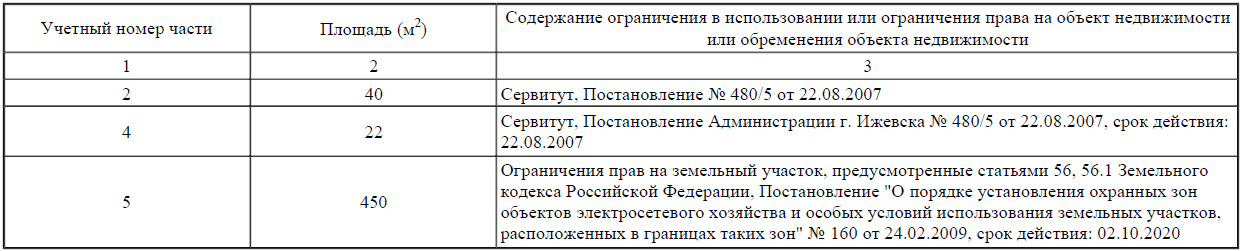 Вариант 1 для Покупателей юридических лиц1.4. Покупатель заключает Договор добровольно, не вследствие стечения тяжелых обстоятельств или на невыгодных для себя условиях, Договор не является для Покупателя кабальной сделкой. Покупатель подтверждает, что заключение Договора одобрено всеми необходимыми согласно законодательству РФ и Уставу Покупателя органами управления Покупателя. Покупателем соблюдены все необходимые внутрикорпоративные процедуры для заключения Договора.Вариант 1 для Покупателей физических лиц (в том числе ИП) 1.4. Покупатель заключает Договор добровольно, не вследствие стечения тяжелых обстоятельств или на невыгодных для себя условиях, Договор не является для Покупателя кабальной сделкой. Покупатель подтверждает, что он в дееспособности не ограничен; под опекой, попечительством, а также патронажем не состоит; по состоянию здоровья может самостоятельно осуществлять и защищать свои права и исполнять обязанности; не страдает заболеваниями, препятствующими осознавать суть подписываемого Договора и обстоятельств его заключения.Вариант 1 для отсутствия обременений1.5. На дату подписания Договора недвижимое имущество не отчуждено, не заложено, в споре и под арестом не состоит, не обременено правами третьих лиц, права на недвижимое имущество не являются предметом судебного спора.Вариант 1 для полной предварительной оплаты2.2.1. в течение 5 (пяти) рабочих дней с даты подписания Договора путем перечисления Покупателем на счет Продавца, указанный в разделе ___ Договора, цены недвижимого имущества в размере  Вариант 2 посредством аккредитива2.2.1. в течение 5 (пяти) рабочих дней с даты подписания Договора Покупатель открывает аккредитив на условиях, изложенных в Приложении №___ к Договору, на цену недвижимого имущества в размере2 ___________ (_____________) рублей ___ копеек (в том числе НДС, исчисленный в соответствии с действующим законодательством) Вариант оплаты   с использованиемноминального счетаООО «ЦНС» 2.2.1.в течение  5 (пяти) рабочих  дней с даты подписания настоящего Договора Покупатель  вносит на номинальный счет ООО «ЦНС» (счет, открытый в ООО «Центр недвижимости от Сбербанка», при заключении договора об оказании услуг «Сервис безопасных расчетов») денежные средства в размере ___________________ (__________________) рублей 00 копеек на условиях изложенных в Приложении №_. Задаток, внесенный Покупателем для участия в аукционе в размере 1 244 360 (один миллион двести сорок четыре тысячи триста шестьдесят) рублей 00 копеек, в том числе НДС, исчисленный в соответствии с действующим законодательством, засчитывается в счет оплаты цены недвижимого имущества.Вариант 1Залог устанавливаетсяПри оплате собственными средствами Покупателя с использованием расчетов по аккредитиву или номинального счета ООО ЦНС 2.6. С момента государственной регистрации права собственности Покупателя на недвижимое имущество и до момента полной оплаты его стоимости Покупателем недвижимое имущество признается находящимся в залоге у Продавца в силу закона для обеспечения исполнения Покупателем его обязанности по оплате недвижимого имущества (п. 5 ст. 488 Гражданского кодекса Российской Федерации). При этом такой залог будет являться предшествующим залогом по отношению к любому иному залогу, в случае если недвижимое имущество станет или должно будет стать предметом еще одного залога (последующий залог) в обеспечение других требований. Требования последующего залогодержателя будут удовлетворяться из стоимости недвижимого имущества после удовлетворения требований Продавца».2.7. Продавец обязуется совместно с Покупателем осуществить действия, необходимые для снятия обременения недвижимого имущества, возникшего в соответствии с п. 2.6 Договора, в течение 10 (десяти) рабочих дней с момента исполнения Покупателем обязательств по оплате цены недвижимого имущества в полном объеме.Вариант 2 Залог не устанавливается (в случае полной предварительной оплаты)  2.6. Недвижимое имущество признается не находящимся в залоге у Продавца для обеспечения исполнения Покупателем его обязанности по оплате цены недвижимого имущества (п. 5 ст. 488 Гражданского кодекса Российской Федерации). Вариант 1 для оплаты без аккредитива4.2.1. произвести оплату цены недвижимого имущества на условиях, установленных Договором.Вариант 2 для оплаты с аккредитивом4.2.1. произвести оплату цены недвижимого имущества и открыть аккредитив на условиях, установленных Договором. Документы, подтверждающие факт и условия открытия аккредитива, представить Продавцу не позднее 1 (Одного) рабочего дня со дня их получения Покупателем.Вариант  для оплаты с использованием счета ООО «ЦНС»4.2.1. произвести оплату цены Недвижимого имущества и открыть номинальный счет в ООО «ЦНС» (счет, открытый в ООО «Центр недвижимости от Сбербанка», при заключении договора об оказании услуг «Сервис безопасных расчетов») на условиях, установленных Договором. Документы, подтверждающие факт и условия открытия номинального счета, представить Продавцу не позднее 1 (Одного) рабочего дня со дня их получения Покупателем.Вариант 1 Прямые расчеты 5 (пяти) рабочих дней с даты выполнения Покупателем обязанностей, установленных в п.2.2 Договора.Вариант 2Расчеты с использованием аккредитива 5 (пяти) рабочих дней с даты получения Продавцом уведомления о размещении на аккредитивном счете денежных средств по Договору в полном объеме. Вариант 3Расчеты с использованием номинального счета ООО «ЦНС»5 (пяти) рабочих дней с даты размещения денежных средств по Договору на номинальном счете ООО «ЦНС» в полном объеме. Вариант 1 Прямые расчеты   не поступление на счет Продавца оплаты цены недвижимого имущества в размере и сроки, установленные Договором Вариант 2 При аккредитивной форме расчетов/ расчетов с использованием номинального счета ООО «ЦНС» Покупателем не открыт / не продлен аккредитив, номинальный счет ООО «ЦНС» в установленные Договором срокиВариант 1 при наличии аккредитиваПРОДАВЕЦ:                                                                                                                                     ПОКУПАТЕЛЬ:                                                                                                                 ,   (Публичное акционерное общество Национальный банк «ТРАСТ» / ДЗО)Вариант 1  Покупатель ЮЛИНН ______________, ОГРН ___________, в лице _________________________________________, действующего на основании __________________________________________, Вариант 2  Покупатель ФЛ___________________ года рождения, документ, удостоверяющий личность: _______________________, выдан______________, проживающий(-ая) по адресу ____________________________________, Вариант 3  Покупатель ИП ОГРНИП____________________, документ, удостоверяющий личность: _______________________, выдан______________, проживающий(-ая) по адресу ____________________________________, свидетельство о государственной регистрации в качестве индивидуального предпринимателя серия ___ №_____, дата государственной регистрации «_»_____20__, выдано «__»___20__Одновременно с переходом к Покупателю права собственности на недвижимое имущество, Покупатель на тех же условиях, что и Продавец, приобретает соответствующее право на земельный участок, на котором располагается недвижимое имущество, а именно: 325/10000 доли в праве на земельный участок общей площадью 7870 +/-31,05 кв. м., кадастровый номер 18:26:010614:59. Категория земель: земли населенных пунктов. Виды разрешенного использования: эксплуатация и обслуживание здания гостиницы. Адрес: Удмуртская Республика, г. Ижевск, ул. Пушкинская, 223 Вариант включается для недвижимого имущества (кроме земельного участка) при наличии приборов учета и ключей Приборы учета недвижимого имущества опломбированы. Показания приборов учета на дату подписания Акта приема-передачи недвижимого имущества:-	Водосчетчик ХВС – №	____________                     -	Водосчетчик ГВС – №	____________                    -	Электросчетчик _________________                    -	Теплосчетчик 	___________________                   Одновременно с подписанием настоящего Акта приема-передачи Продавец передал Покупателю комплекты ключей от недвижимого имущества в количестве ____ экз.Вариант 1для случаев передачи до перехода права собственности Настоящий Акт приема-передачи подписан в 3 (Трех) экземплярах, имеющих равную юридическую силу, 1 (Один) экземпляр для Покупателя, 1 (Один) экземпляр для Продавца и 1 (Один) для органа государственной регистрации прав. Вариант 2 для случаев передачи после перехода права собственности Настоящий Акт приема-передачи подписан в 2 (Двух) экземплярах, имеющих равную юридическую силу, 1 (Один) экземпляр для Покупателя, и 1 (Один) экземпляр для Продавца.Вариант 1 для покрытого аккредитивапокрытый.Вариант 1для случаев установления залога Продавца в силу законаа. Договора, заключенного между Продавцом и Покупателем, содержащего штамп (отметку) о государственной регистрации перехода права собственности на недвижимое имущество и залоге (ипотеке) в силу закона; б. Выписки из ЕГРН, выданной _______________________________, где в графе «правообладатель» указано _________ ИНН ________; в графе «кадастровый номер объекта» указано – _______________________ ; в графе «наименование объекта» указано – _____________ ; в графе «площадь объекта» указано – ___ кв.м.; в графе «адрес (местоположение) объекта» указано – _____________ , в графе «ограничение (обременение) права» отражена информация о залоге в пользу Продавца.Вариант 2 для случаев, когда не установлен залог Продавца а. Договора, заключенного между Продавцом и Покупателем, содержащий штамп (отметку) о государственной регистрации перехода права собственности на недвижимое имущество к Покупателю; б. Выписки из ЕГРН, выданной _____________по ______, где в графе «правообладатель» указано __________ ИНН ________; в графе «кадастровый номер объекта» указано – _______________________ ; в графе «наименование объекта» указано – _____________ ; в графе «площадь объекта» указано – ___ кв.м.; в графе «адрес (местоположение) объекта» указано – _____________ , в графе «ограничение (обременение) права» указано – не зарегистрировано.